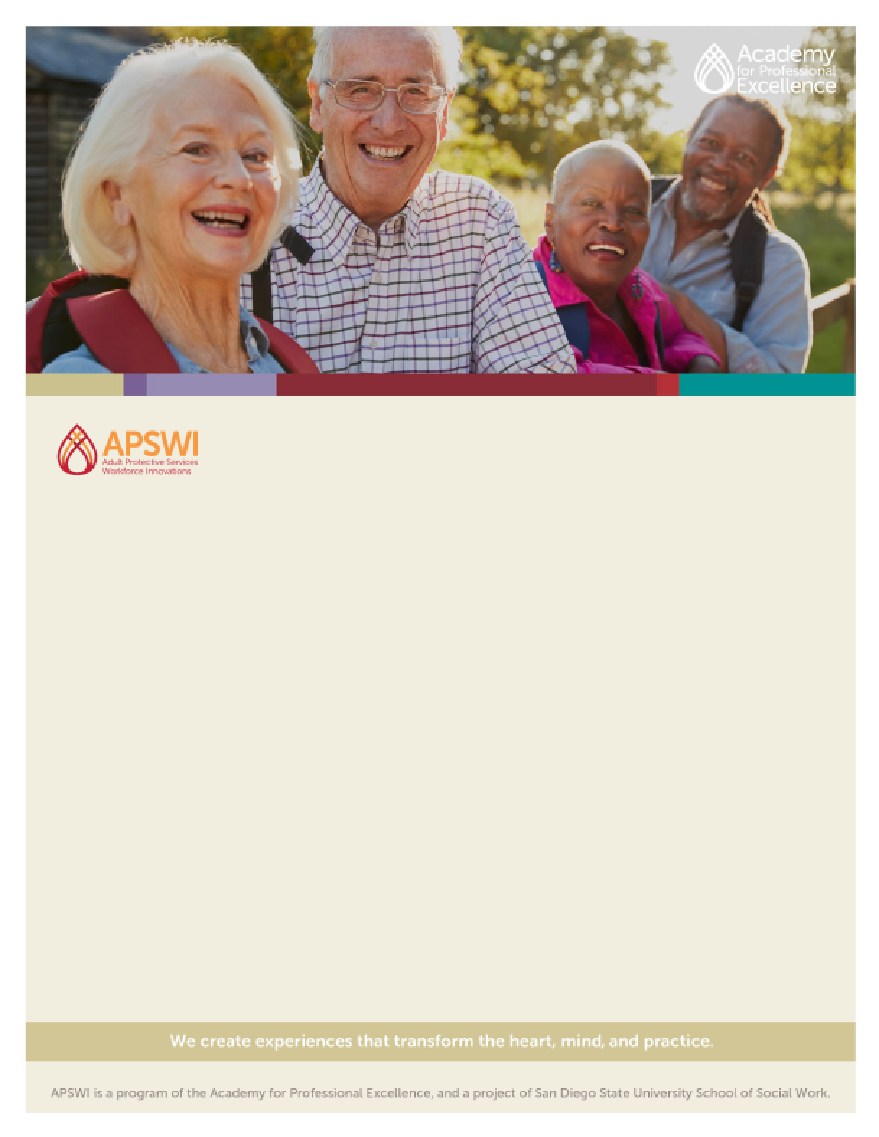 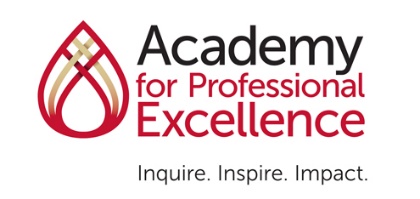 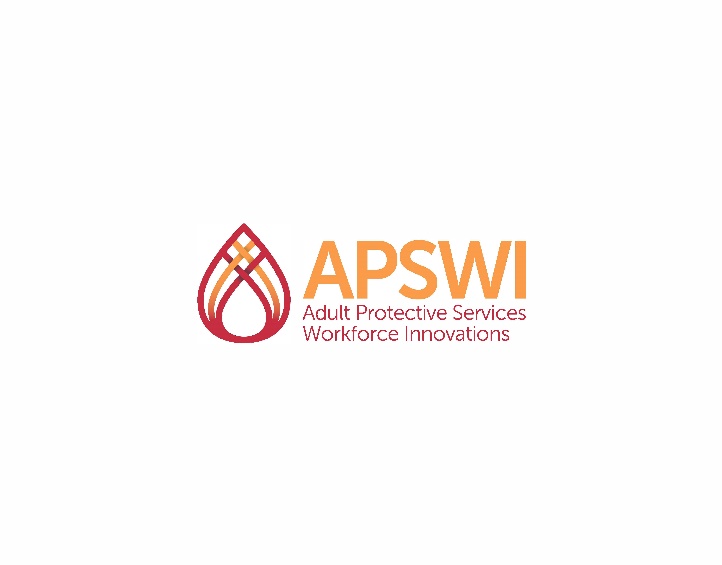 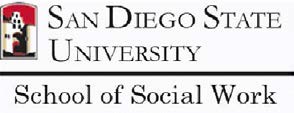 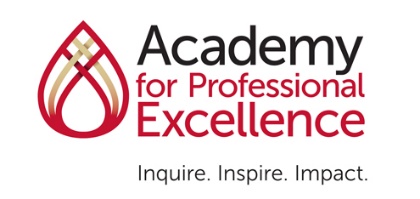 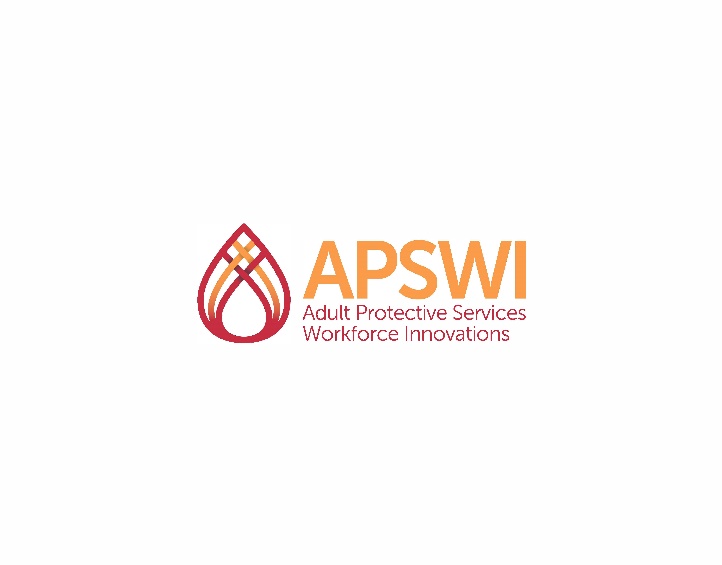 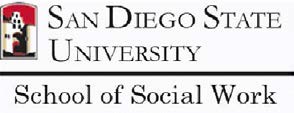 This training was developed by the Academy for Professional Excellence, with funding from the California Department of Social Services, Adult Programs Division.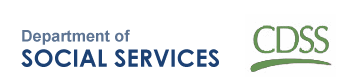 Curriculum Developer, 2020 Amy Waszak, LMFT© 2021. San Diego State University School of Social Work, Academy for Professional Excellence.  Please acknowledge this copyright in all non-commercial uses and attribute credit to the developer and those organizations that sponsored the development of these materials. No commercial reproduction allowed.INTRODUCTIONWe are pleased to welcome you to The Unique Role of the APS Supervisor Trainer Manual (Module 1B), developed by Adult Protective Services Workforce Innovations (APSWI), a program of the Academy for Professional Excellence under a grant from the California Department of Social Services, Adult Programs Division.  The Academy for Professional Excellence, a project of San Diego State University School of Social Work, was established in 1996 to provide exceptional workforce development and organizational support to the health and human services community by providing training, technical assistance, organizational development, research, and evaluation. Serving over 20,000 people annually, the Academy continues to grow with new programs and a diversity of training focused on serving the health and human services community in Southern California and beyond.The Academy is a project of San Diego State University School of Social Work (founded in 1963), which offers both a bachelor’s and master’s degree in Social Work. The School of Social Work at San Diego State University was founded in 1963 and has been continuously accredited by the Council of Social Work Education since 1966.  APSWI is a program of the Academy for Professional Excellence. APSWI is designed to provide competency-based, multidisciplinary training to Adult Protective Services professionals and their partners. APSWI’s overarching goal is the professionalization of Adult Protective Services professionals to ensure that abused and vulnerable older adults and adults with disabilities receive high quality, effective interventions and services. In partnership with state and national organizations, APSWI is developing a national APS Supervisor Core Competency Training Curriculum. This curriculum is developed, reviewed and approved by experts in the elder and dependent adult abuse fields.APSWI’s partners include: •	National Adult Protective Services Association (NAPSA) Education Committee •	California Department of Social Services (CDSS), Adult Programs Division•	County Welfare Directors Association of California (CWDA), Protective Services Operations Committee (PSOC)PARTNER ORGANIZATIONSDawn Gibbons-McWayne 				Krista BrownProgram Manager, APSWI	APS Leaders Institute Program Coord, APSWIAcademy for Professional Excellence			Academy for Professional Excellencehttps://theacademy.sdsu.edu/programs/			https://theacademy.sdsu.edu/programs/Lori Delagrammatikas					Paul Needham				Executive Director						ChairNational Adult Protective Services Association 		NAPSA Education Committee(NAPSA)							napsa-now.orgnapsa-now.org						Kim Rutledge						Chris Alire and Francisco WongAdult Protective Services Liaison				Co-Chairs  	      Adult Protective Services Division				Protective Services Operations Committee of California Dept. of Public Social Services			the County Welfare Director’s Associationcdss.ca.gov/Adult-Protective-Services			cwda.org/about-cwdaACKNOWLEDGEMENTSThis training is the result of a collaborative effort between Adult Protective Services administrators, supervisors, staff development officers and workers across the state and the nation; professional educators; and the Academy for Professional Excellence staff members. APSWI would like to thank the following individuals and agencies:AgenciesCalifornia Department of Social Services, Adult Programs DivisionArizona Department of Economic Security, DAAS-Adult Protective Services
National Adult Protective Services AssociationSupervisor Curriculum Advisory CommitteeKristina Allwood, Program Manager, Institute for Human Services, Inc. (OH)Nujoud Al-Salem, ACL Grant Program Coord, DAAS-APS, AZ Dept. of Economic SecurityCathy Bahadur, APS Section Manager, GA Department of Human ServicesRosemary Barrington, APS Supervisor, DAAS-APS, AZ Department of Economic SecurityJessica Burke, Staff Development Officer, Riverside CountyKathleen Calderon, Lead Policy Specialist, APS Policy Unit, CO Dept. of Human ServicesKelsey Cato, APS Training Program Manager, WA State Dept. of Social and Health ServicesKama Chase, APS District Program Manager, DAAS-APS, AZ Dept. of Economic SecurityLori Delagrammatikas, Executive Director, NAPSADenise Dorsey, Program Manager, Tehama CountyTammy Douglass, APS Social Services Supervisor, Kings CountyEsmeralda Garcia, Social Worker Supervisor II, San Luis Obispo CountyMarkita Grant, Office of Aging, Policy and Training Unit, GA Dept. of Human ServicesMichael Hagenlock, Adult Protective Services Bureau Chief (MT)Liora Levenbach, APS Supervisor II, Humboldt CountyNicole Medina, Program Consultant, APS Division, VA Dept. for Aging and Rehabilitative ServicesPaul Needham, Chair, NAPSA Education Committee Ashley Shively, Social Worker Supervisor II, Humboldt CountyValerie Smith, Social Services Program Manager, Santa Clara CountySara Stratton, Consultant, City and County of San FranciscoErin Van Duzer, Unit Manager, Tulare CountyAmy Wasnak, APS Supervisor, San Diego CountyLatrice Watson, Social Worker, IV, Humboldt CountyCommitteesNational Adult Protective Services Association Education Committee Curriculum DeveloperAmy Waszak, LMFTTABLE OF CONTENTSGENERAL INFORMATIONIntroduction………………………………………………………………………		3Partner Organizations…………………………………………………………..		4Acknowledgements……………………………………………………………..		5Table of Contents……………………………………………………………….		6How to Use this Manual ……………………………………………………….		7Trainer Guidelines ……………………………………………………………..		8Virtual Training Tips ……………………………………………………………		9Executive Summary ……………………………………………………………		11Course Outline ………………………………………………………………….		12WELCOME AND INTRODUCTIONSWelcome, Introductions and Housekeeping ……..…………………………		14Technology Overview …………………………………………………………		17Meet and Greet ………………………………………………………………..		18Course Goals and Objectives ………………………………………………..		19SUPERVISORY ROLES – EDUCATIONAL, SUPPORTIVE AND ADMINISTRATIVEAPS Cultural Framework .….…………………………………………………		20 APS Supervisory Roles …….…………………………………………………		22Educational Role ………………………………………………………………		23Supportive Role ……………….……………………………………………….		26Administrative Role ……………………………………………………………		28HR Best Practice Tips ………….……………………………………………..		30APS SUPERVISOR COMPETENCIESAPS Supervisor Competencies ….………………......................................		31	 TRANSITIONING INTO THE SUPERVISOR ROLETransitioning in the Supervisor Role ……………………………………… 		32Transitioning: Peer to Supervisor ……………………………………..……. 		33Transitioning from Outside APS ………………….………………….………		35Professional Boundaries for Supervisors – Case Scenarios ……….…….		37CLOSING AND EVALUATIONClosing Thoughts ……………………………………………………………..		39Evaluation ………………………………………………………………….….		40Thank You ……………………………………………………………………..		41References ………………………………………………………………….…		42Appendix A – Pre-Work ………………………………………………………		43Appendix B – Handout 1 ……………………………………………………..		44Appendix C – Handout 2 ……………………………………………………..		46Moderator/Co-Host Tip Sheet………………………………………………..		47HOW TO USE THIS MANUALThis curriculum was developed as a virtual 120 min workshop using the Zoom platform, paying close attention to virtual training best practices. It can be tailored to a different virtual platform (WebEx, GoTo Training, etc.), if necessary. It may also be trained in-person by modifying activity and engagement prompts as necessary. When possible, virtual and in-person prompts are given.The Pre-Training Assignment (See Appendix A) and instructions should be sent via email one-week prior to the training date. The Participant Manual should also be sent ahead of time as a fillable PDF if using Adobe Acrobat or to allow participants to print a hard copy. Actions which the trainer takes during the training are written in bold. When there are Trainer and Moderator notes both on same page, Trainer and Moderator is underlined. Use of language: Throughout the manual, staff is used most often to describe supervisees or units/teams. The broader term (APS) worker is also used to denote individual staff who may go by various titles. The term client is used most often to describe the individual at the center of the APS investigation. However, if concept or material was directly quoted from copyrighted material, another term may be used.He and she have been replaced with the gender-neutral they throughout this manual, unless quoted from copyrighted material. This should not be thought of as plural persons, but rather a gender-neutral term describing all humans. Customizing the Power Point:This manual is set up so that the trainer script/ background material is on the same page as the accompanying PowerPoint slide. 
The course outline, provided in the next section of this manual, is the class schedule used for development of this curriculum. It can be used to help determine how much time is needed to present each section. However, times will vary based on the experience and engagement of the audience.TRAINER GUIDELINESIt is recommended that someone with APS supervisory experience facilitate this virtual workshop. Suggestions for virtual training when possible:Have a moderator or co-host who can primarily focus on the virtual aspects of this training (e.g., monitoring chat box, launching polls, assigning breakout groups, monitoring participant reactions, etc.).A Moderator/Co-Host Tip sheet is on Pages 47-48 Test out the use of the breakout room feature prior to conducting this training.   Log in at least 30 minutes prior to the training to ensure the virtual classroom is fully functioning and that you are comfortable navigating it.  Your equipment and platform may dictate how you do some activities or discussion. There are times you may not be able to see everyone’s faces, names or reactions (thumbs up, mute/unmute, etc.). There is a need for both verbal discussion and chat discussion. At such times, the moderator will fill a critical role monitoring those features you cannot.  Practice during a run through how you will use the various functions for each section. The optimal size for this virtual training is 20-25 participants.    VIRTUAL TRAINING TIPSTraining and facilitation have always been an art. Virtual training is no exception. Below are some helpful tips to remember and implement when training in a virtual environment. Assume nothing. Do not assume everyone has the same knowledge or comfort level with technology or has access to equipment like printers, video camera, headsets or even reliable Wi-Fi. Distractions are everywhere.Participants have greater access to distractions (email, phone, others at home) which can take their focus away from the training. Therefore, explain everything and summarize before asking participants to complete an activity and check for clarification.  Over explain when possible.The virtual room doesn’t allow for participants to see everything you’re doing as they can in-person. Share as you navigate the virtual environment. If you are silent while looking for something or finding a screen, they may think something is frozen. Mute with purpose.“Mute all” function can help ensure we don’t hear conversations we’re not supposed to. However, it can also send a message to the participants that they are a passive participant and may not make them feel comfortable taking themselves off mute when you want them to speak. Two screens can be a lifesaver. This allows you to move your chat box or participant gallery view away from your presentation so you can see more of what’s going on. Rely on practice, not luck.Winging it during an in-person training or facilitation may work from time to time, but doesn’t work in the virtual environment. In addition to covering the content, you have to manage all of the technology issues, learning styles in a virtual room, and it will show if you’re not prepared. Bring the energy.As trainers, we are no strangers to being “on,” standing and moving around. However, some of the body language, subtle nonverbal skills we relied on the in-person training room do not translate well in the virtual environment. While this may make you more tired, it’s important to up your enthusiasm, voice, and presence in order to engage with attendees. Be mindful of your space.Training virtually brings an entirely new component of what we’re willing to share with others. Learners can get distracted with what’s in your background, whether what is physically there or if you set your video to use a virtual background. It’s important to reflect on questions of privilege, diversity and equity when thinking of your training space. Are there objects in your background that can symbolize status, privilege and/or power? If so, consider removing them to dismantle any added power dynamics that already exist with you as the Trainer.Unknowingly, objects can come across as offensive or can activate unpleasant or traumatic memories, and can instantly discredit your rapport building. Think of neutral backgrounds that are not distracting and allow you to be the focus of what learners see.EXECUTIVE SUMMARY - THE UNIQUE ROLE OF THE APS SUPERVISORWithout a doubt, supervisors have one of the most multifaceted and difficult roles within APS programs. A clear understanding of key roles and responsibilities is instrumental for job success and satisfaction. Join us for this interactive, foundational training outlining the educational, supportive and administrative roles of APS supervision. Explore APS supervisor competencies, best practice tips around transitioning from peer to supervisor, and the importance of professional boundaries for supervisors.Virtual Training: The following virtual instructional strategies are used throughout the course: short lectures (lecturettes), interactive activities/exercises including breakout groups, chat box discussions, large group discussions, self-reflection, poll options, and individual practice. PowerPoint slides and role playing/demonstrations are used to stimulate discussion and skill development.Participants will need access to a computer with video conferencing capability and be able to connect to the virtual platform being used to deliver this training. A headset or earbuds with microphone and a video camera are highly encouraged. Participant Manual is a fillable PDF if using Adobe Acrobat. Participants are encouraged to either print a hard copy or ensure access to Adobe Acrobat to allow for highlighting, typing in comments and filling out worksheets.  Course Requirements:Pre-Training Assignment: Prior to the training, participants will be asked to complete the APS Supervisory Task Self-Analysis; it will take approximately 15 minutes. Note strength areas and areas that need improvement. This must be completed prior to attending the training. This self-analysis will be included in a processing activity and needs to be readily available for the training.Completion of the entire module is required to receive course completion credit.
Target Audience: This workshop is intended for new supervisors or experienced staff who may require a refresher. Outcome Objectives for Participants:By the end of this training participants will be able to: Identify the three key roles of an APS supervisor and practice at least one element from these roles.Discuss the six APS Supervisor Competencies and identify areas for individual growth and development.Use case scenarios to discuss the issues that may arise around professional boundaries for supervisors and possible solutions.COURSE OUTLINEMODULE 1BWELCOME AND INTRODUCTIONSTime Allotted: 15 minutesSlide #1: Welcome, Housekeeping, Introductions 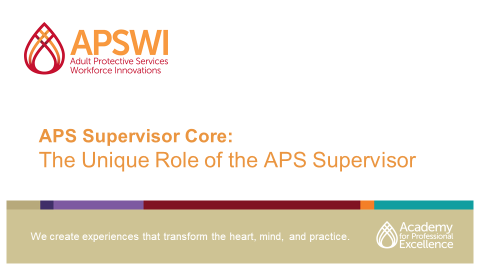 Moderator: Welcome everyone and introduce yourself and trainer. Explain you will be going over some housekeeping before handing it over to our trainer. If virtual, have participants introduce themselves in the chat box by typing their Name, Title, County/Jurisdiction as introduction and for attendance.Today’s training will take place from XX:XX to XX:XXPlease stay for the entire duration of the training to receive full credit Introduce/orient participants to participant manual/materialsWe will be taking some time at the end of training for your evaluation feedback – both verbal and an end-of-training evaluation.Slide #2: SDSU School of Social Work 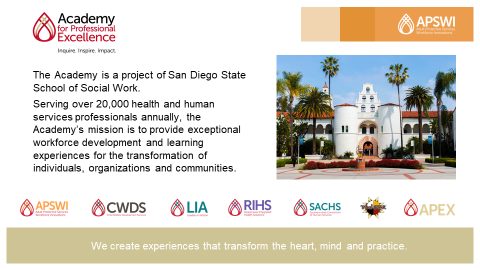 Moderator: Explain that the Academy for Professional Excellence is a project of San Diego State School of Social Work. Its mission is to provide exceptional workforce development and learning experiences for the transformation of individuals, organizations and communities.  Slide #3: About APSWI and the Academy 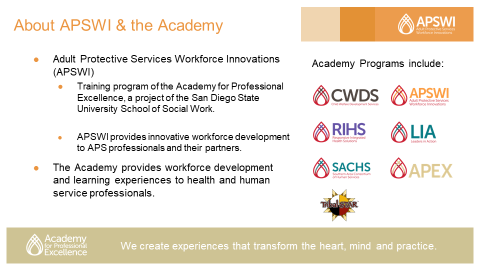 Moderator: Explain that Adult Protective Services Workforce Innovations (APSWI) provides innovative workforce development to APS professionals and their partners. APSWI is a program of the Academy for Professional Excellence along with others listed on the slide. Slide #4: Welcome to Your Platform – Zoom Settings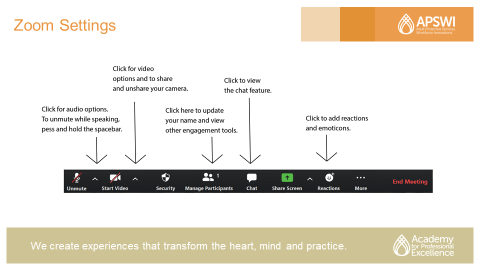 Moderator: Introduce participants to the virtual platform functionalityPlease click the mic for audio services and to unmute and mute yourself. Next to that is the Video option where you can share and unshare your camera and also click on the arrow above to utilize virtual backgrounds, if you wantNext is the manage participants tab where you can update your name. Please click the chat box to view all chats. You can receive help by private messaging the Moderator.Please type BRB (Be Right Back) if you need to step away, it helps with breakout group assignment.Lastly, you can add reactions during the training by utilizing the reactions tab.Slide #5: Meet and Greet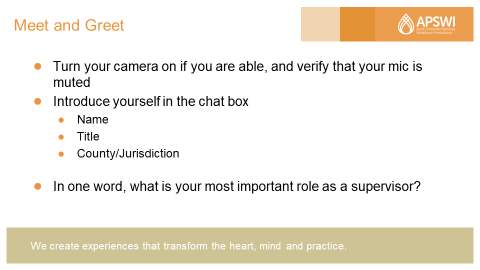 Moderator: Now I will hand it over to TRAINER NAME, but before I do, I would like to remind you to:Turn your camera on if you are able and verify that your mic is mutedIntroduce yourself in the chat boxNameTitleCounty/JurisdictionAsk: In one word, what is your most important role as a supervisor? Please type your answer in the chat box.Trainer/Moderator: Read aloud some of the answers. You may want to revisit/incorporate these during the next section on Supervisory Roles.Slide #6: Course Goals and Objectives (2-3 minutes)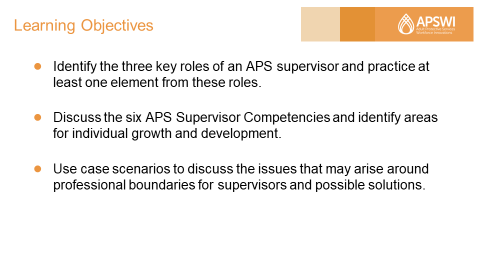 Supervisory Roles – Educational, Supportive, and Administrative Time Allotted: 35 minutesSlide #7 – APS Cultural Framework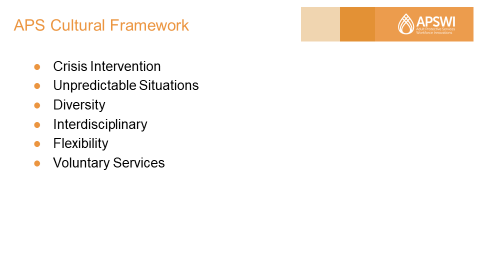 Trainer: We know that culture influences all aspects of life and there are some unique aspects of APS work which affect your staff and can impact your supervisory role. Some things to consider:APS becomes involved when the client is experiencing some problem that the client/family is apparently unable to handle on their own.  
APS initial involvement/visit is not always welcomed by the client/family, especially when we make unannounced visits.  
APS workers walk into completely unexpected situations, as the information in the report is often sketchy or biased by the reporting party. They visit every type of culture/ethnic group and socioeconomic class. They see ages 18 through 100 + years old.  
They also perform visits in homes, health care centers, hospitals, coffee shops, Regional Center facilities, etc. and must necessarily be able to communicate effectively with both the client/family and the professionals who support the client in these settings.   
APS workers need to be flexible with their time and resources, to meet immediate/emergency response times and know how to prioritize to meet all mandated timeframes for all their cases.  
Last, but not least, APS is a voluntary service - and often the APS worker must close a case when the worker remains concerned about the client’s welfare.  Reference: Academy for Professional Excellence. (2013). Foundations of Effective Supervision, Trainer Manual, Module 2, Version 2.2. Pages 26-27.Slide #8 – APS Supervisory Roles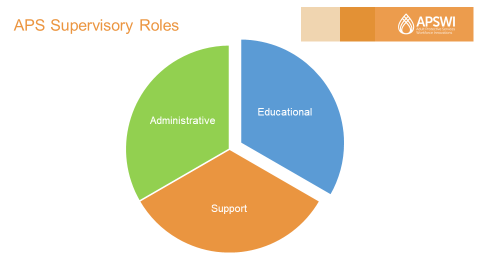 Trainer Read Quote: The APS Supervisor provides both clinical and administrative oversight, approves key casework decisions, and guides the caseworker in overall case planning and management. This quote from the Updated National Voluntary Consensus Guidelines for State Adult Protective Services Systems sums up the multi-faceted role of the APS supervisor and provides a great launch point to discuss what Kadushin & Harkness (2002) identify as the three primary supervisory roles – Educational, Supportive & Administrative.  Each role requires different skills, knowledge and attributes.
References: ACL Updated National Voluntary Consensus Guidelines for State APS Systems, 2020. Pg 21. 

Kadushin, A., & Harkness, D. (2002). Supervision in social work. (4th ed.). New York, NY: Columbia University Press.

National Association of Social Workers. (2012). Best Practice Standards in Social Work Supervision: Taskforce on Supervision Standards – Draft.Slide #9 - Educational Role 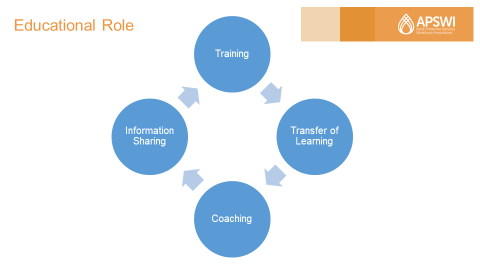 Trainer: This part of your job is important and extensive. You probably have heard the term “Supervisor as Trainer” and thought, okay, what does that mean? Let’s break it down. As an APS supervisor, you need to:Keep staff informed of program updates, resources, and best practices.  Ensure staff are adequately trained and able to perform their work with confidence. This includes onboarding new staff. Ensure staff meet training requirements required by your agency and/or by the profession, such as the National Adult Protective Services Association (NAPSA) National APS Certificate Program (www.napsa-now.org/the-napsa-certificate-program/)Share training opportunities with staff and/or recommend trainings for identified learning and/or performance improvement needs.Support Transfer of Learning (TOL).  Utilize transfer of learning materials such as the Field Guide for APS (https://theacademy.sdsu.edu/programs/apswi/field-guide-for-aps/) one-on-one with staff or in a unit meeting. Or when your worker attends a training, follow up with the worker to discuss what was learned and have the person share the learning at a unit meeting.Case consultations are another opportunity for transfer learning to actual casework and a time to teach APS principles, such as the concept of self-determination, trauma-informed service, etc. Coach - Coaching is the process by which the supervisor creates enabling relationships with the worker that makes it easier for the worker to learn. Together, the coach (supervisor) and learner (staff member) set performance goals that are higher than the worker's current performance. The learning process increases the worker's self-awareness and confidence that they have the ability to achieve their goals. As a result of the learning relationship and the learning that happens, stronger workers are created. Note: Coaching can also be in the Supportive role.Reference: Academy for Professional Excellence. (2012). Understanding Self as Supervisor, Trainer Manual, Module 1, Version 1.4. Pages 70-71.Slide #10 - Discussion Questions: 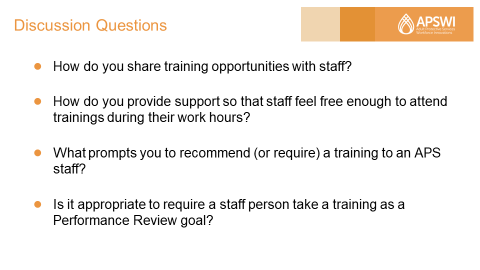 Using the chat box or unmute/shout out:How do you share training opportunities with staff?  How do you provide support so that staff feel free enough to attend trainings during their work hours?What prompts you to recommend (or require) a training to an APS staff?  Is it appropriate to require a staff person take a training as a Performance Review goal?Trainer/Moderator: Process responses as they come in.Slide #11 - Supportive Role 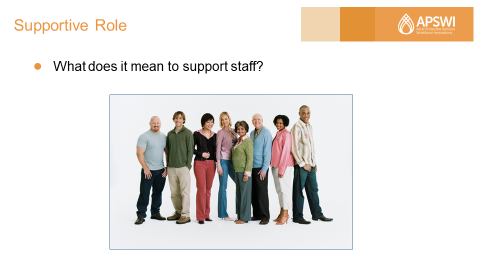 Trainer: Let’s move onto the Supportive Supervisory Role. You could say that the supportive role creates the working “culture” for the APS unit. The supportive role of supervision draws from and expands the scope of strength-based social work practice and trauma-informed approach The relationship the supervisor creates with staff models the relationship characteristics that the worker ideally would like to create with clients and colleagues.Ask: What does it mean to support staff?  Please provide some examples using the chat box or unmute/shout out.Moderator: Chart or share responses as they come in. Slide #12 – Supportive Role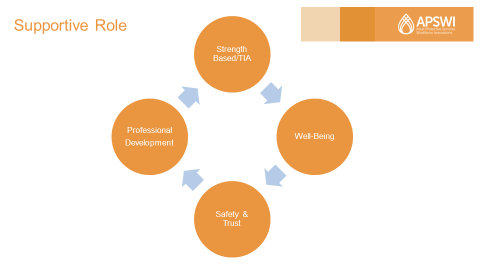 Trainer: Process responses and add from below as needed:  Promoting staff physical and emotional well-being: Including review of agency policies, worker safety in the field, encouraging and modeling self-care, and valuing the worker as a person.Creating an environment of safety and trust: Communication is collaborative, encourage your workers to provide feedback about their work culture and about your performance. However, remember to avoid getting defensive of yourself, or of your managers, when workers are honest with you! Also, be trustworthy with communication. Avoid gossiping and hold confidences unless to do so violates agency policy/professional ethics. We will touch more on this later in the training when we discuss professional boundaries.Supporting Professional Growth & Development Allowing time for 1:1 meetings for structured case consultation and/or clinical supervisionCoachingEmployee skills, certifications, professional licenses, supporting promotion of employees.Ask (as time allows): Share in the chat box or unmute/shout out – Think of a supervisor who supported you and what did that look like? How can you do this in the future with you staff?Reference: Academy for Professional Excellence. (2013). Foundations of Effective Supervision, Trainer Manual, Module 2, Version 2.2. Pages 61-64.Slide #13 - Administrative Role 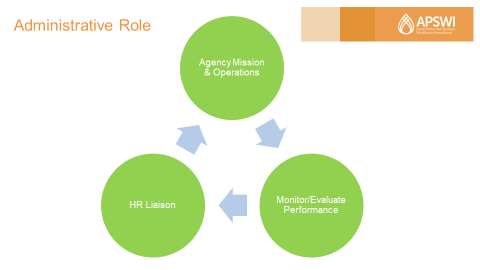 Trainer: Let’s move into our third and final role, the Administrative Role. Tasks within this role are often the hardest for new supervisors. It’s a great idea to lean into your training and find your supports as you are learning.  Here is a high-level overview of three areas within this role:Support/Facilitate Agency Mission and Operations – Some examples include: Fulfilling the mission of increasing safety and supporting independence for dependent adult and aging clients, reduction of maltreatment, meeting state guidelines for case management standards and APS operations, etc.The administrative role for the supervisor supports the achievement of these objectives. Ultimately, they reflect the best interest of the community/clients served by the agency.  Monitoring and Evaluating Staff Performance – Some ways of monitoring and evaluating the worker performance:The first and most frequently used are case reviews.  Supervisors must sign off on worker’s cases, so they are already reviewing the documentation of cases. 
Direct observation of the worker’s interaction with clients/co-workers/other professionals is crucial for evaluating the quality of social work practice. No one can objectively assess his/her own performance and even the best documentation of case interaction cannot substitute for what can be observed and experienced. Supervisors should make at least two home visits with each worker per evaluation period. In addition to home visits, the supervisor can observe the worker’s interactions in meetings, in work groups, etc.  
Feedback from clients and from other professionals often reflects the satisfaction others have with the worker’s interpersonal and team skills.  
Additionally, involvement in work groups/committees reflects the worker’s initiative, creativity, commitment-traits that generally exceed the minimum performance standards.Supervisor as liaison between Human Resources (HR) and staff – Though HR rules and requirements vary from state to state and/or jurisdiction to jurisdiction, it is important for new supervisors to understand their role with HR including the agency’s HR policies, general guidelines including the gray areas. Slide #14 – HR Best Practice Tips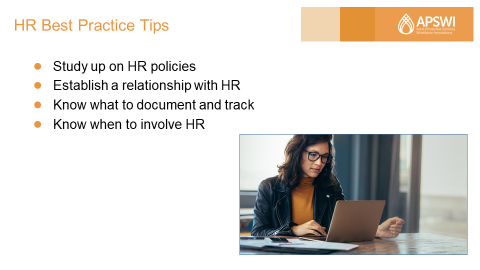 Trainer: Here are some HR best practice tips:Study up on your agency’s HR policies, including general guidelines and the gray areas.
Introduce yourself to your HR contact and establish a relationship with them.Know what documentation and/or tracking is required for monitoring/evaluating staff performance. Important for both positive evaluations and progressive discipline. 
Know when to involve HR – some examples include:Workers Compensation/Family Medical Leave (FML)/Disability/Workplace Injury/Maternity LeavePerformance Improvement/Disciplinary IssuesWhen Hiring: Checking candidate personnel file for employment record, history of performance, flagging any disciplinary issuesPublic healthUnionsReference: Academy for Professional Excellence. (2013). Foundations of Effective Supervision, Trainer Manual, Module 2, Version 2.2. Pages 72-75.APS Supervisor Competencies Time Allotted: 30 minutesSlide #15 – APS Supervisor Competencies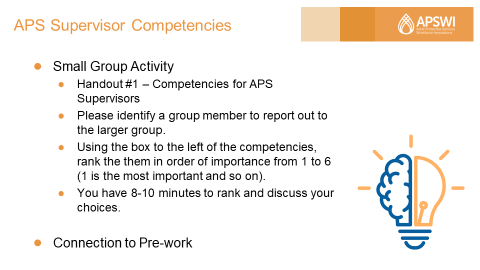 Moderator: For virtual delivery, you will need to create small groups of 4-5 participants via your platform and list the instructions in the chat box prior to sending them to breakout groups.Trainer: Direct participants to Handout #1 – Competencies for APS Supervisors in their participant manuals. Let them know you will be breaking them into small groups shortly.Activity Instructions: Please identify a group member to report out to the larger group. Using the box to the left of the competencies, rank them in order of importance from 1 to 6 (1 is the most important and so on). You will have 10 minutes to rank and discuss your choices.Trainer: Bring the groups back and ask groups to share their rankings (more if time allows). Process discussion. Is there a highest-ranking competency? Themes?Summarize by asking: Are there any of these that are not important? The answer should be NO.Connection with Pre-Work Assignment - Have participants look at their self-analysis pre-work, focusing on the “like to grow” responses. Have them choose one. Which supervisor competency does it fall under? Can you develop an action item(s) to implement once back in the office? What resources do you need to succeed? Who do you need to connect with for support?Reference: Academy for Professional Excellence. (2018). Supervisor as Trainer, Trainer Manual, Version 2. Pages 21-25.Transitioning into the Supervisor Role Time Allotted: 30 minutes Slide #16 – Transitioning into the Supervisor Role 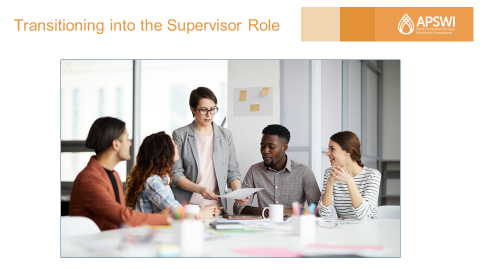 Trainer: The transition into frontline supervisor is not always an easy one. This is especially true for supervisors that may have been workers and then promoted to supervisor within the same unit. The change in the nature of the relationship with your colleagues can be stressful and challenging.In addition, for those frontline supervisors promoted from outside APS, understanding APS work and culture may present its own set of challenges. It’s fair to say, there are advantages and challenges for both. So, let’s quickly explore.  Slide #17 – Transitioning: Peer to Supervisor (Promote from within APS)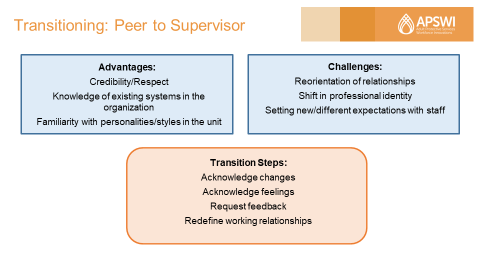 For the supervisor who promoted from within APS, advantages may include: You have credibility and respect, since you were a good APS worker.  
You have an intimate knowledge of the actual work of investigating and managing a caseload, which makes you well suited to helping new staff learn the ropes and guiding experienced staff.  
You also already know the personalities and strengths of many, if not all, of the workers in APS.  This will allow you to be flexible in your communication with them and help with assigning cases. On the flip side, the challenges may include:  You will need to reorient your relationships with your former co-workers.  
You are now the “boss” and your responsibilities require that you have a different type of interaction with staff.  
Lastly, just because you were an exceptional APS worker does not necessarily mean you will be an excellent supervisor because the skill sets are different. Give yourself time to learn and adjust to this new role and recognize when you are placing unrealistic expectations on yourself.  We will have an example of this “buddy to boss” dynamic in a scenario activity to come on professional boundaries.Transition Steps:By virtue of your position, you now model leadership and are consequently held to a higher standard of conduct.  You are same person you were, but the responsibilities you now have require you to behave differently. Acknowledge changes - APS workers, in many ways, are like first-responders.  They share a common, sometimes cynical sense of humor and often bond very closely with their coworkers as a result.  When one promotes, the relationship with former co-workers will/must change. The newly promoted supervisor will need to establish new professional boundaries which we will discuss in scenarios below. Acknowledge feelings - Change is uncomfortable for most of us.  Both you and your workers will lose a certain amount of intimacy once you promote-and there may be grief/irritation/hurt associated with that loss.  It is common for new supervisors to doubt their abilities as supervisors, because this emotional passage is not always addressed openly.  Assure your staff that you will do what you can to make the transition as smooth as possible for all.  Also, it is important that you convey that you are learning how to function as a supervisor, and that you will need your workers help in this process.  
Request feedback on how you can best support your workers -  You probably know the kind of supervisor you would like to be - open, honest, fair, respected, a person of integrity, a leader who people want to follow.  Your workers, those independent thinkers/advocates will likely give you feedback if you are sincere about requesting it and consider applying/actually apply their suggestions.
Redefine working relationships - It may be, as a worker, you had difficult relationships with co-workers/other professionals. If you have had some difficult relationship with others, now is the time to work on redefining those relationships.  Reference: Academy for Professional Excellence. (2013). Foundations of Effective Supervision, Trainer Manual, Module 2, Version 2.2. Pages 28-30.Slide #18 – Transitioning From Outside APS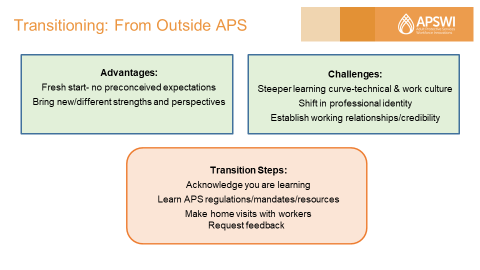 Trainer: The APS Supervisor from outside APS: is like a “tabula rasa”- one is able to create the image one always wanted to have.  This supervisor also has a fresh perspective on problem solving and sees APS culture with unbiased eyes; consequently can offer insight for resolving systems issues and may address personnel issues differently.The challenges for this supervisor include not only learning a new job, but a new culture.  The time it will take for this supervisor to feel competent/comfortable in the job will be longer - so it’s important that this supervisor have patience with himself/herself.  It is said that it takes 18-24 months to feel competent in a job, but it may be longer for a supervisor coming from outside APS.Acknowledge that you are learning: You don’t need to know all the answers, just know to ask the questions. This is humility; humility is knowing and accepting your place in the world. APS workers like to empower people, so if you ask them to teach you about the job, they will.Make a point to read the laws/mandates of APS and to learn about the agencies that work collaboratively with APS - including Regional Center, law enforcement, geriatric resources, area agencies on aging, and local senior centers.  Make home visits with all your workers: this allows you to learn not only about how APS work is done, but to actually learn the different styles/strengths and values of your individual workers. This is a time to develop trust and establish positive working relationship.  “I’m here to learn from you.” As mentioned above - Request feedback on how you can best support your workersAsk (as time allows) - Share in the chat box or unmute/shout out if they were promoted from inside or outside of APS and if any of the advantages or challenges listed are relatable to them.Reference: Academy for Professional Excellence. (2013). Foundations of Effective Supervision, Trainer Manual, Module 2, Version 2.2. Pages 31-32.Slide #19 - Professional Boundaries for Supervisors – Case Scenarios 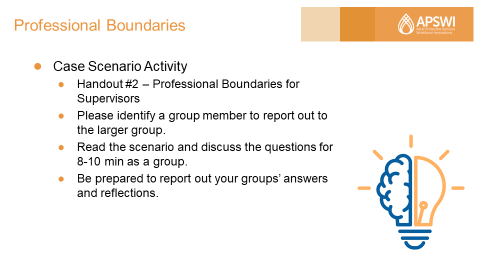 Trainer: As supervisor, you are a leader with more power and authority and a different set of responsibilities than your staff. Ultimately, you are striving for transparency, trust and consistency.It’s also important to understand that some situations are not black and white and there may be gray areas. In these situations, it’s important to be able to think critically about the situation at hand and make informed decisions with guidance from HR and/or management as needed.Let’s review and discuss the scenarios below. Please turn to Handout #2 - Professional Boundaries for Supervisors – Case Scenarios.Activity Instructions: Please turn to Handout #2 - Professional Boundaries for Supervisors – Case Scenarios. Please identify a group member to report out to the larger group. Each group is assigned a case scenario/discussion questions. Read the scenario and discuss the questions for 8-10 min as a group. Be prepared to report out your groups’ answers and reflections.Professional Boundaries*Scenario 1:  Sue and Bill are APS workers in the same unit, both are in the same position level.  Sue and Bill become friends and socialize outside of work, becoming close friends and even taking care of each other’s children.  Sue gets promoted to Unit Supervisor. When the time comes for Sue to hire/promote a worker to Assistant Supervisor, Bill is one of the people who interviews for the position, but is not necessarily the best choice/fit to promote.  Discussion: What issues can be identified in this scenario?  What are the pitfalls of becoming friends with co-workers?  If Bill is not chosen for the position, can this relationship be salvaged?  If so, how?Potential answer: Understand if you are friends and socialize outside of work it may be awkward if the relationship changes. There could be real or perceived favoritism, ethics, etc.Conflict of Interest - Ethics and Transparency*Scenario 2: Aziza is an APS Supervisor who manages Sara, an APS worker, who has a side gig (part-time, seasonal employment) as a tax preparer. The Sara has been having some performance issues on the job, especially during tax season.  As tax season approaches, Sara mentions that she could do Aziza’s taxes.  Discussion: Since taxes have nothing to do with APS work, would it be okay for Aziza to let Sara do her taxes? Would the answer to this be different if Sara was not having performance issues?  What issues could arise from this situation? Potential answer: No, it is not appropriate. It could be considered a dual relationship, stay away from dual relationships!Confidentiality - Keeping employee’s personal business and information private.  *Scenario 3:  A spouse of one of the workers in your unit, Jose, has been diagnosed with a terminal illness. The situation with Jose’s spouse will greatly impact the their ability to work full time and fulfill the complete range of responsibilities associated with the position, and may eventually require this Jose to take Family Medical Leave.  Discussion: How and when should this situation be communicated to the rest of the unit?  Should you, the Supervisor share this information with the unit?  What kind of consent/permission should be obtained to share such personal information?  Does the rest of the unit need to know this information? Potential answer: Do not disclose a staff member’s personal health information. If a person wants to share information about themselves with the group, let it come from their own mouth. As supervisor, you can speak generally about related changes and potential effect on the unit. Closing and EvaluationTime Allotted: 10 minutesSlide #20 – Closing Thoughts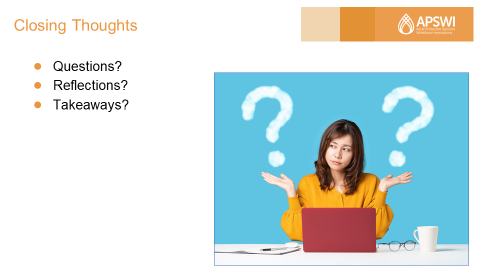 Trainer: This brings us to the end of our time together today. Would anyone like to ask any further questions? Does anyone have reflections on what we discussed today? Any takeaways?I want to thank you for your time, attention and energy today. Slide #21 – Evaluation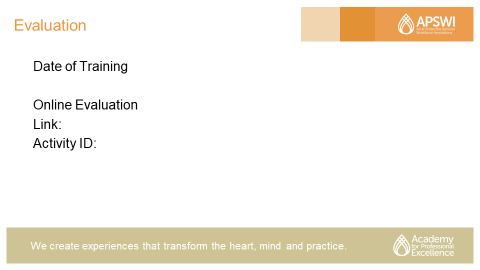 Moderator: Provide any instructions concerning the course evaluation for this training or any activities you generally use to close out a session of this type.  Slide #22 – Thank you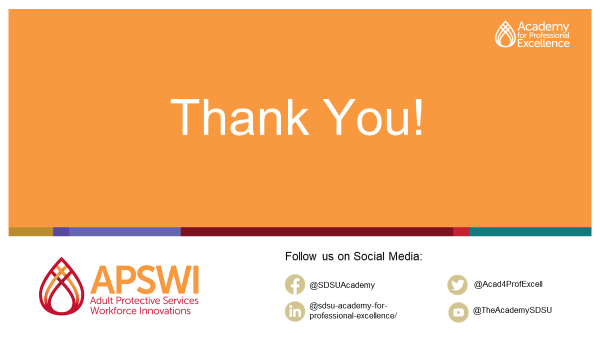 Thank participants for their time today and active participation.  REFERENCESAcademy for Professional Excellence. (2013). Foundations of Effective Supervision, Trainer Manual, Module 2, Version 2.2. Academy for Professional Excellence. (2018). Supervisor as Trainer, Trainer Manual, Version 2. Academy for Professional Excellence. (2012). Understanding Self as Supervisor, Trainer Manual, Module 1, Version 1.4. Administration for Community Living (ACL) Updated National Voluntary Consensus Guidelines for State APS Systems, 2020. 

Kadushin, A., & Harkness, D. (2002). Supervision in social work. (4th ed.). New York, NY: Columbia University Press.

National Association of Social Workers. (2012). Best Practice Standards in Social Work Supervision: Taskforce on Supervision Standards – Draft.APPENDIX A PRE-WORK ASSIGNMENT - APS SUPERVISORY TASK SELF-ANALYSIS 
(ADAPTED FROM THE APS SUPERVISOR AS TRAINER, TRAINER MANUAL, V2, MAY 2018)This pre-training assignment it will take approximately 15 minutes to complete. Note your strength areas and areas that need improvement. This must be completed prior to attending the training. This self-analysis will be included in a processing activity, please have it easily accessible.APPENDIX BHANDOUT #1- COMPETENCIES FOR APS SUPERVISORS(FROM THE APS SUPERVISOR AS TRAINER, TRAINER MANUAL, VERSION 2, MAY 2018)Professional Use of Self Interpersonal Relationships Communication and Interviewing Self-Management Work Management Foundation of APS Work: Common Knowledge and Skills Adult Development, Disabilities, and Aging Policy, Procedures, and Laws Medical and Psychological Issues APS Casework Methods and Practice Protective Services Casework Methods Service PlanningKnowledge of and Linkage with Resources and Programs GuardianshipFacility Investigation Supervisor as Manager Techniques of Effective Supervision and Management Staff and Volunteer Selection and RetentionManaging Change and Conflict Crisis and Stress Management Decision Making and Problem Solving Supervisor as Leader Styles of Leadership Use of Authority Group Dynamics and Team Building Advocacy for Program and Staff Relationships with Other Professionals Supervision and Development of Staff Administrative SupervisionSupportive Supervision Educational Supervision and Training Monitoring Performance and Conducting Performance Evaluations Working Effectively with Challenging Staff APPENDIX CHandout #2 - Professional Boundaries for Supervisors – Case ScenariosProfessional Boundaries*Scenario 1:  APS worker A works with APS worker B in a unit, both in the same position level.   APS worker A and APS worker B become friends and socialize outside of work, becoming close friends and even taking care of each other’s children.  APS worker A gets promoted to Unit Supervisor, becoming Supervisor A.  The time comes for Supervisor A to hire/promote one of the workers to Assistant Supervisor.  APS worker B is one of the people who interviews for the position, but is not necessarily the best choice/fit to promote.  Discussion: What issues can be identified in this scenario?  What are the pitfalls of becoming friends with co-workers?  If APS worker B is not chosen for the position, can this relationship be salvaged?  If so, how?Conflict of Interest - Ethics and Transparency*Scenario 2: APS Supervisor manages an APS worker who has a side gig (part-time seasonal employment) as a tax preparer. The APS worker has been having some performance issues on the job especially during tax season.  As tax season approaches, the worker mentions that she could do the supervisors’ taxes.  Discussion: Since taxes have nothing to do with APS work, would it be okay for the supervisor to let the worker do her taxes? Would the answer to this be different if the worker were not having performance issues?  What issues could arise from this situation? Confidentiality - Keeping employee’s personal business and information private.  *Scenario 3:  A spouse of one of the workers in your unit has been diagnosed with a terminal illness. The situation with the ill spouse will greatly impact the worker’s ability to work full time and fulfill the complete range of responsibilities associated with the position, and may eventually require this worker to take Family Medical Leave.  Discussion: How and when should this situation be communicated to the rest of the unit?  Should the Supervisor share this information with the unit?  What kind of consent/permission should be obtained to share such personal information?  Does the rest of the unit need to know this information? Moderator/Co-Host Tip SheetSlide #1: Welcome, Page: 14Type in Chat Box “Please enter name, county, and role for attendance records”. Slide #4: Zoom Settings, Page: 17Please modify this slide and instructions for your virtual platform.
Slide #5 – Meet and Greet, Page: 18Type in the Chat Box “In one word, what is your most important role as a supervisor?”.Trainer/Moderator: Read aloud some of the answers. You may want to revisit/incorporate these during the next section on Supervisory Roles.
Slide #10 – Discussion Questions, Page 25Trainer/Moderator: Process responses as they come in.
Slide #11 – Supportive Role, Page 26Type in Chat Box “What does it mean to support staff?”Chart or share responses as they come in.
Slide #12 – Supportive Role, Page 27(AS TIME ALLOWS) Type in the Chat Box “In what ways have you supported a staff person’s professional development? Or how could you do this in the future?
Slide #15 – APS Supervisor Competencies, Page 31For virtual delivery, you will need to create small groups of 4-5 participants via your platform and list the instructions in the chat box prior to sending them to breakout groups.Activity Instructions: Please identify a group member to report out to the larger group. Using the box to the left of the competencies, rank them in order of importance from 1 to 6 (1 is the most important and so on). You will have 10 minutes to rank and discuss your choices.Slide #18 – Transitioning From Outside APS, Page 36-37(AS TIME ALLOWS) Type in the Chat Box “Were you promoted from inside or outside of APS? Are any of the advantages or challenges listed are relatable to you?”
Slide #19 - Professional Boundaries for Supervisors – Case Scenarios, Page 37Trainer/Moderator Note: Put participants back into break out groups and assign a scenario/discussion question to each group to discuss for 8-10 min. For virtual delivery, you will need to list the instructions in the chat box prior to sending them to breakout groups. Bring groups back to report out to the large group for about 10-12 min. Alternatively, if you have less time, you could process scenarios and discussion in a large group using chat and shout out.Activity Instructions: Please turn to Handout #2 - Professional Boundaries for Supervisors – Case Scenarios. Please identify a group member to report out to the larger group. Each group is assigned a case scenario/discussion questions. Read the scenario and discuss the questions for 8-10 min as a group. Be prepared to report out your groups’ answers and reflections.
Slide #21 – EvaluationProvide any instructions concerning the course evaluation for this training or any activities you generally use to close out a session of this type.  
Slide #22 – Thank you, Page 42Thank participants for their time today and active participation. This page is intentionally left blank.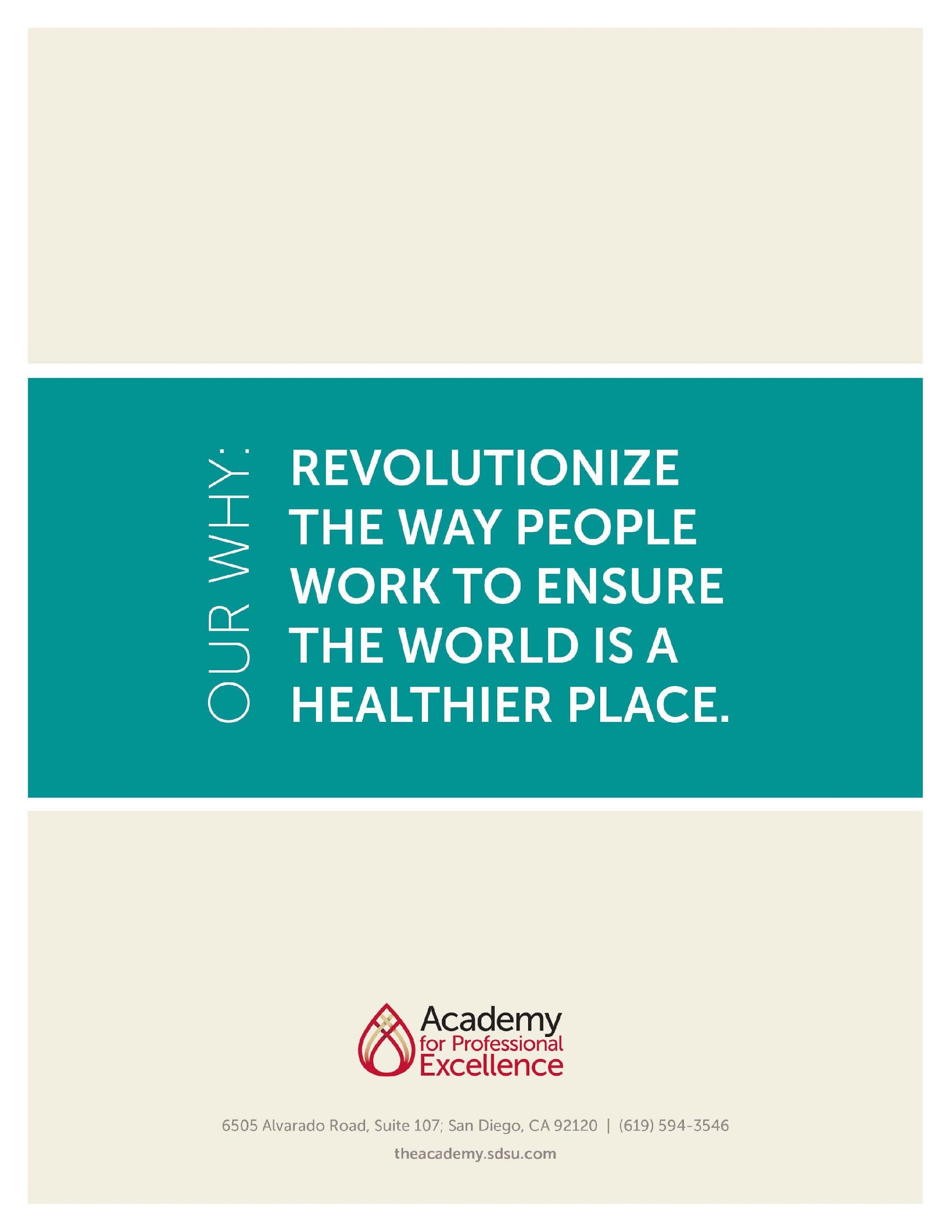 Teaching StrategiesThe following instructional strategies are used: Lecture segments Interactive exercises (e.g., breakout groups, chat box discussion, polling activities) Question/answer periods PowerPoint Slides Materials and EquipmentThe following materials are provided and/or recommended: Trainer ManualParticipant Manual (fillable PDF)PowerPoint SlidesHeadset with microphoneComputerCONTENTMATERIALSTIMEWELCOME, HOUSEKEEPING AND INTRODUCTIONS15 minutesWelcome, Housekeeping and IntroductionsTechnology OverviewMeet and GreetCourse Goals and ObjectivesSUPERVISORY ROLES – EDUCATIONAL, SUPPORTIVE AND ADMINISTRATIVE35 minutesSupervisory Roles – Educational, Supportive and AdministrativeAPS Cultural FrameworkAPS Supervisory RolesEducational RoleSupportive RoleAdministrative RoleHR Best Practice TipsAPS SUPERVISOR COMPETENCIES30 minutesAPS Supervisor CompetenciesSlide 15Handout #1Small Group ActivityTRANSITIONING INTO THE SUPERVISOR ROLE30 minutesTransitioning into the Supervisor RoleSlides 16 – 19Handout #2Case Scenario ActivityTransitioning: Peer to SupervisorTransitioning from Outside APSProfessional Boundaries for Supervisors – Case ScenariosCLOSING AND EVALUATION10 minutesClosing ThoughtsEvaluationThank YouTOTAL TIME (INCLUDING  BREAKS)120 MINUTESCompetent & ConfidentAdequate & SkilledLearning to do BetterLike to GrowUnderstand and Relate Policy and ProceduresCase AssignmentsFacilitate TrainingEvaluate PerformanceGive FeedbackModel Self-CareMotivate StaffSet GoalsEnforce LimitsDocumentationSeek Professional DevelopmentTeambuildingMeet DeadlinesHandle Personnel IssuesFoster Dynamic Relationships